How to Transition to the ATI TEASOnline Assessments As we communicated last September, the TEAS V will be discontinued and replaced with the updated ATI TEAS on August 31, 2016.  How the transition will occur from the online TEAS V to the ATI TEAS:TEAS V assessments will be closed during the early morning hours of August 31, 2016. Your TEAS V ids will no longer be valid after your TEAS V assessments have been closed.Any unused TEAS V will be replaced by ATI TEAS assessments and dropped into your account.Important: You will be able to access your new ATI TEAS ids through your ATI instructor or director account on August 31, 2016.  To view your new ATI TEAS ids, please follow the steps outlined below:Log into your instructor or director ATI account at www.atitesting.comClick on the PRODUCTS tabSelect Class: No Class AssignedClick on the Proctored Assessment tab, to view your new ATI TEAS id information 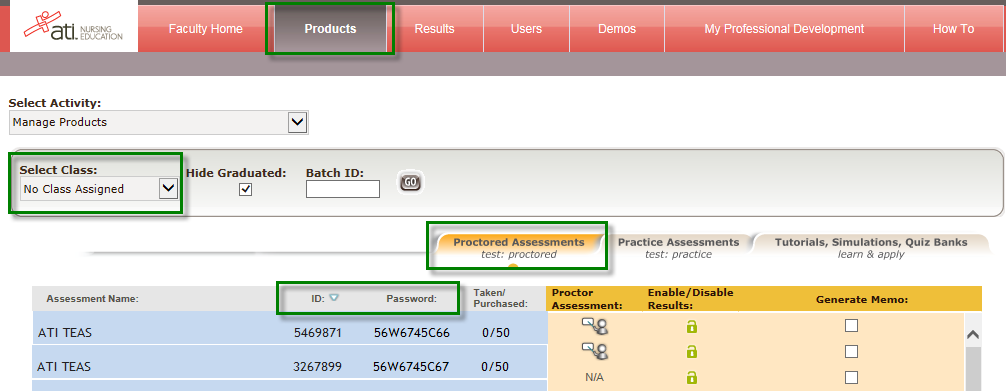 